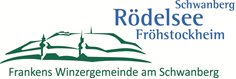 Gemeinde Rödelseez.Hd. Organisationsteam MarktAn den Kirchen 297348 RödelseeTel. 0157/88914754maerkte@roedelsee.deVerbindliche Anmeldung zum Rödelseer Frühling vom 28. bis 29.04.2018Erste Teilnahme 	Ja   Nein Name des Ausstellers/Rechtsform/FirmaMax Mustermann Straße, PLZ, OrtMustermann Str. 01234 MusterhausenTelefon / Email017698765432SortimentMUSTER, MusterarbeitenStandgröße4 x 5 MeterStromversorgung notwendig	 Ja   Nein Bemerkungen (ehemaliger oder besonderer Standort, ggf. Standnummer)bei der KircheBitte senden Sie das elektronisch ausgefüllte Formular an E-Mail: maerkte@roedelsee.de oder per Post an obige Anschrift.Anmeldeschluss ist der 15.01.2018.Sie erhalten nach Ablauf der Anmeldefrist bis spätestens 15.02.2018 Ihre Rechnung mit Zuweisung Ihrer Standnummer (siehe Marktplan). Der Mietpreis ist 14 Tage nach Erhalt der Rechnung auf das Konto der Gemeinde Rödelsee bei der Raiffeisenbank Kitzinger Land eG, IBAN: DE06 7916 1499 0500 2476 34 BIC: GENODEF1ORB zu überweisen.Mit Geldeingang ist der Anmeldevorgang für beide Seiten verbindlich abgeschlossen.Mit meiner Anmeldung erkenne ich die beiliegenden Teilnahmebedingungen für den Rödelseer Frühling 2018  an.Ort, DatumMusterhausen, 12.03.2017Unterschrift elektronischGez. MUSTERMANN